ЗАДАНИЕ  ПО РИСУНКУДК-191На 2 учебные недели.Конструктивный рисунок табурета, стула с натуры. Формат 40 на 50.Домашнее задание: выполнить зарисовки интерьера (угол коридора, кухня, комната). 4-5 шт. формат А4Пример работ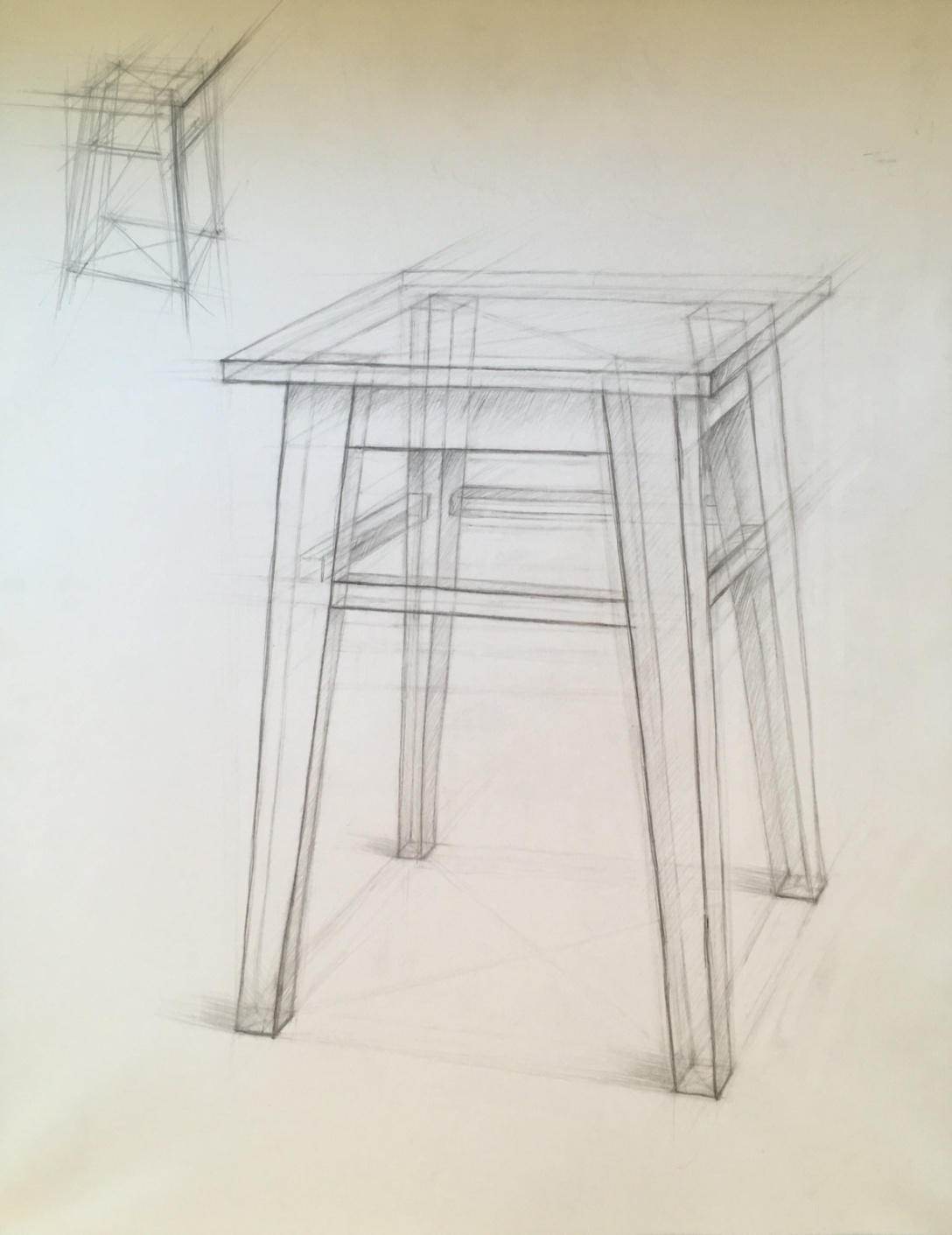 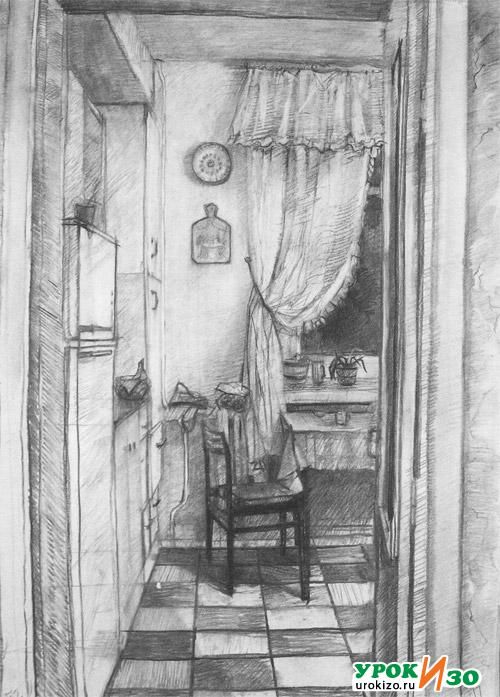 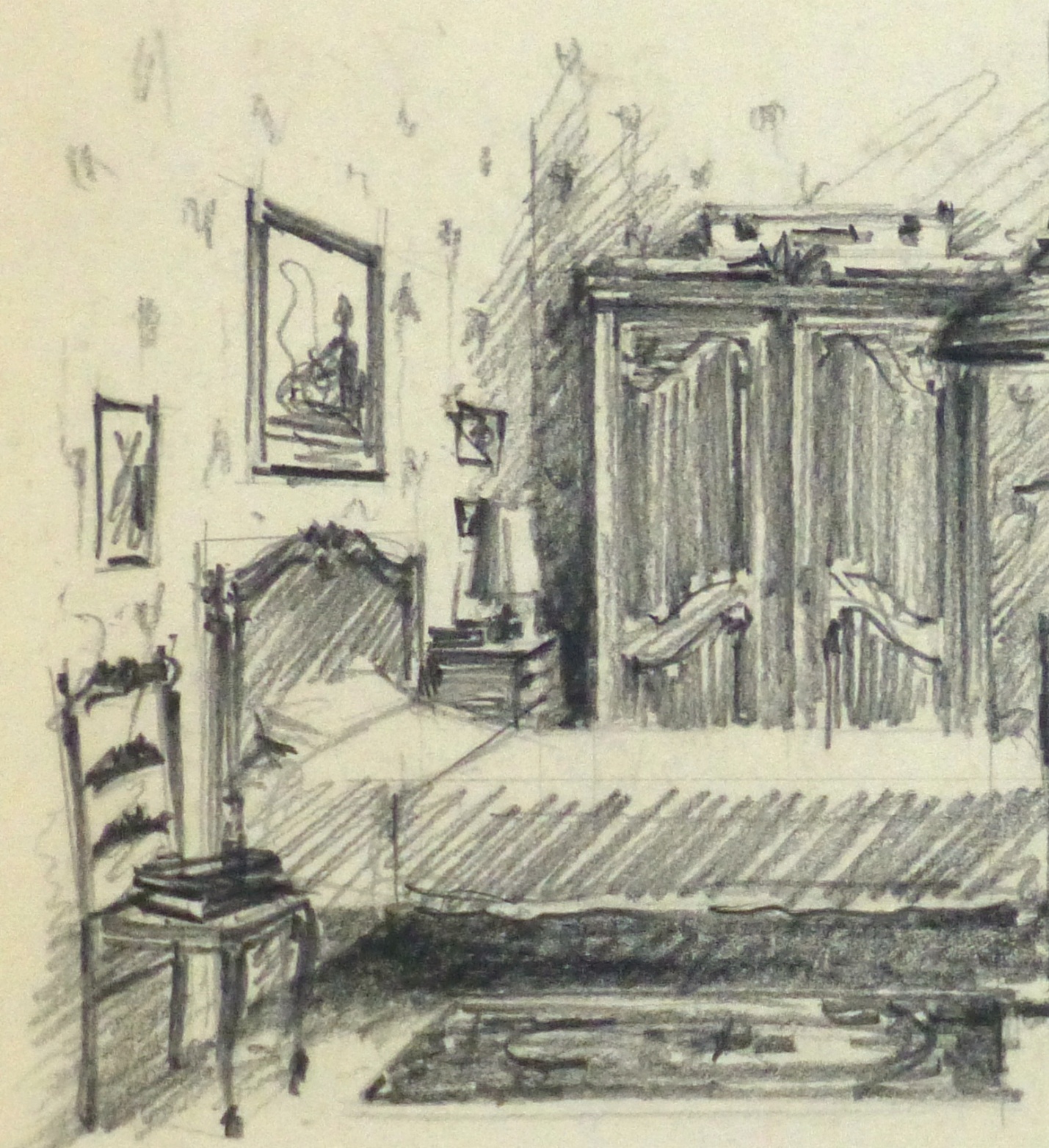 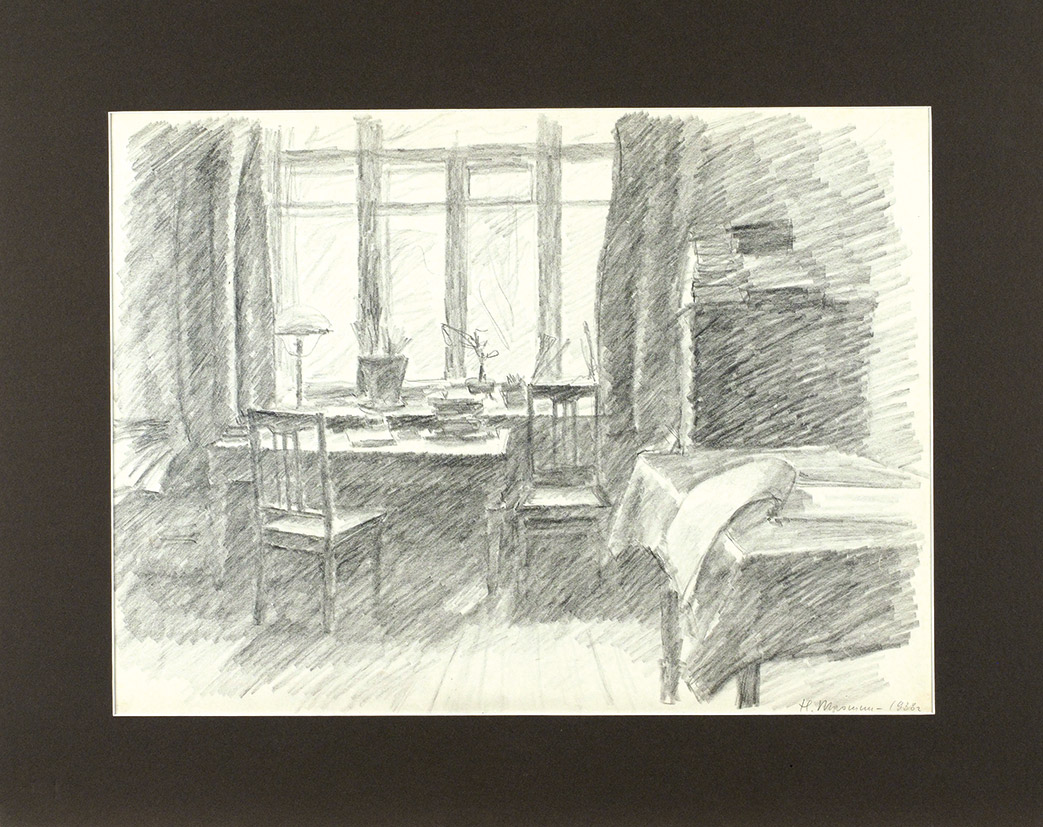 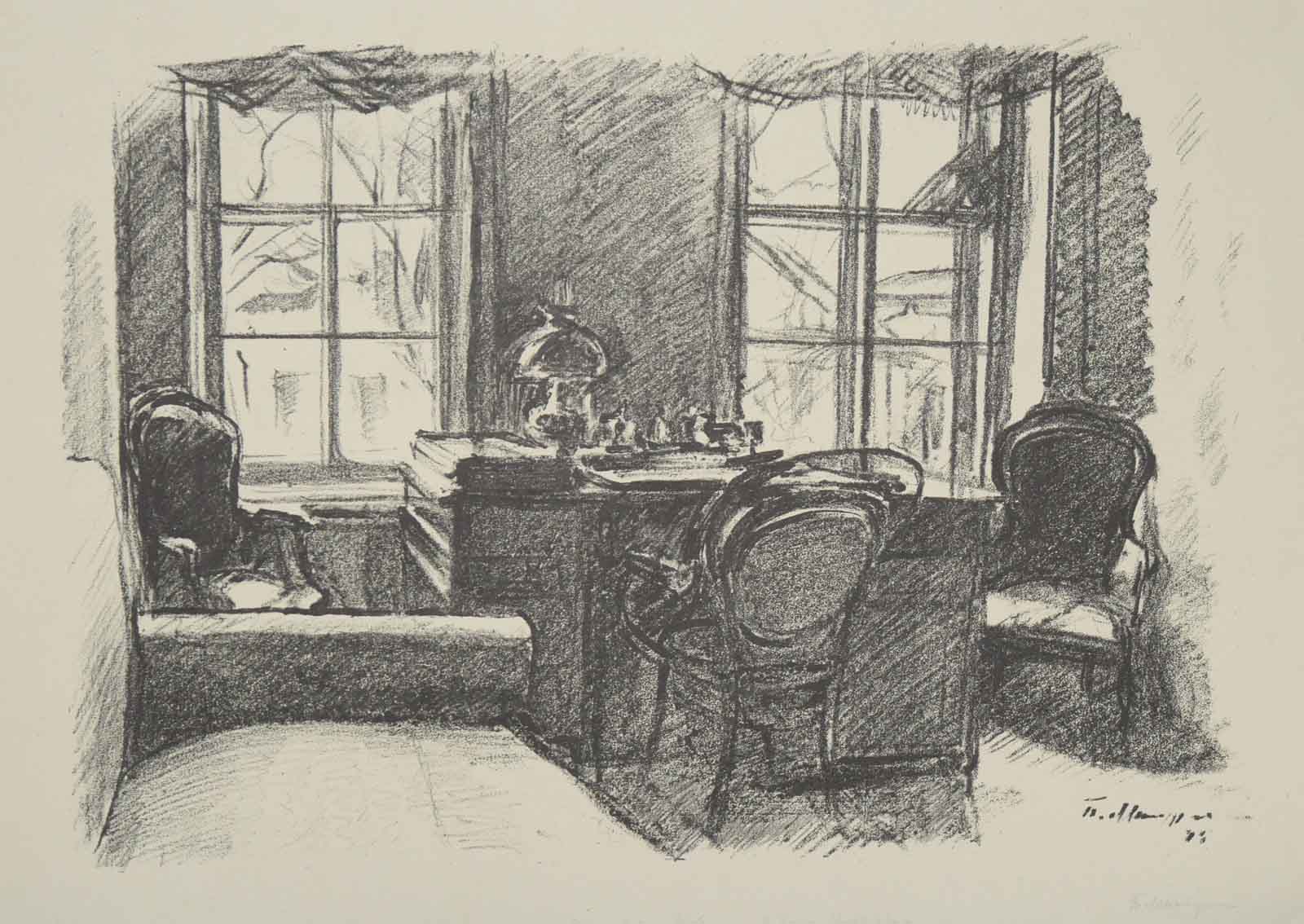 